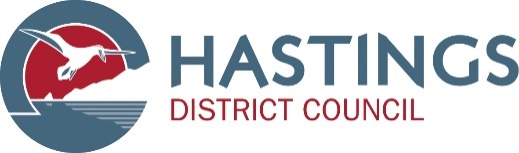 Submission to: Proposed Bylaws / Control of Dogs PolicyManager: Regulatory SolutionsHastings District CouncilPrivate Bag 9002HASTINGSSubmissions close Friday 19 March 2021Please indicate whether or not you wish to speak to your submission at a Council Meeting set down for hearing submissions, held April 2021.   Yes  No  My submission is:(Please state the nature of your submission, clearly indicating whether you support or oppose the specific provisions or wish to have amendments made, giving reasons).I/We seek the following decision: (Please give precise details)Your submission is a public document for the use in this consultation process.(*Mandatory field)Title:		 	First name:*Last name: *Street address:*Daytime contact phone:*Evening contact phone:Email address: